			Résultats du tournoi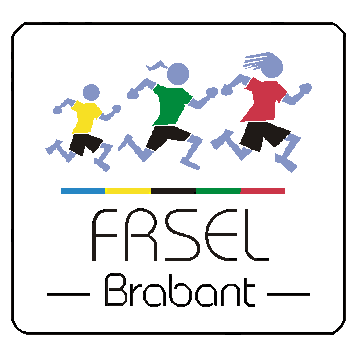 de FootballEnseignement secondaireMercredi 19 octobre 2022Etablissements participantsCadets  ISDS	Institut Saint-Dominique, Schaerbeek			KENNES Didier PROW	Institut de la Providence, Woluwe-Saint-Lambert		MANGELEER LaurentScolaires ISDS	Institut Saint-Dominique, Schaerbeek			ATMANE Hassan SJPA	Institut Saint-Julien Parnasse				SCHILS JacquesJuniors 	CSCJ	Centre Scolaire Sacré-Cœur, Jette				FERIN NicolasCVDA	Centre Scolaire Saint-Adrien Val Duchesse, Auderghem	STUCKMANN JérômeIPRA	Institut de la Providence, Anderlecht 			YAAKOUB Souliman – AHKIM YasminaSJPA	Institut Saint-Julien Parnasse				SCHILS JacquesRésultats des rencontresClassement cadets1.	ISDS	Institut Saint-Dominique, Schaerbeek	2.	PROW	Institut de la Providence, Woluwe-Saint-LambertClassement scolaires1.	SJPA	Institut Saint-Julien Parnasse, Auderghem	2.	ISDS	Institut Saint-Dominique, SchaerbeekClassement juniors1.	IPRA	Institut de la Providence, Anderlecht2.	CVDA	Centre Scolaire Saint-Adrien Val Duchesse, Auderghem	3.	SJPA	Institut Saint-Julien Parnasse, Auderghem4.	CSCJ	Centre Scolaire Sacré-Cœur, Jette! Suite à la manifestation nationale prévue le mercredi 9 novembre, les finales de football se dérouleront les mercredis 23 et 30 novembre 2022. Dates et lieux à déterminer en fonction des équipes sélectionnées.N'hésitez pas à aller voir les photos de cette compétition sur notre site : www.frsel-brabant.be  ! CadetsJuniorsPROW – ISDS  		1 – 9 	½ finale			IPRA – SJPA  		2 – 1	Scolaires½ finale			CSCJ – CVDA 		0 – 8 ISDS – SJPA 		0 – 0  [1 – 2]Consolation		SJPA – CSCJ 		2 – 2  [2 – 1]	Finale			IPRA – CVDA 		3 – 2 